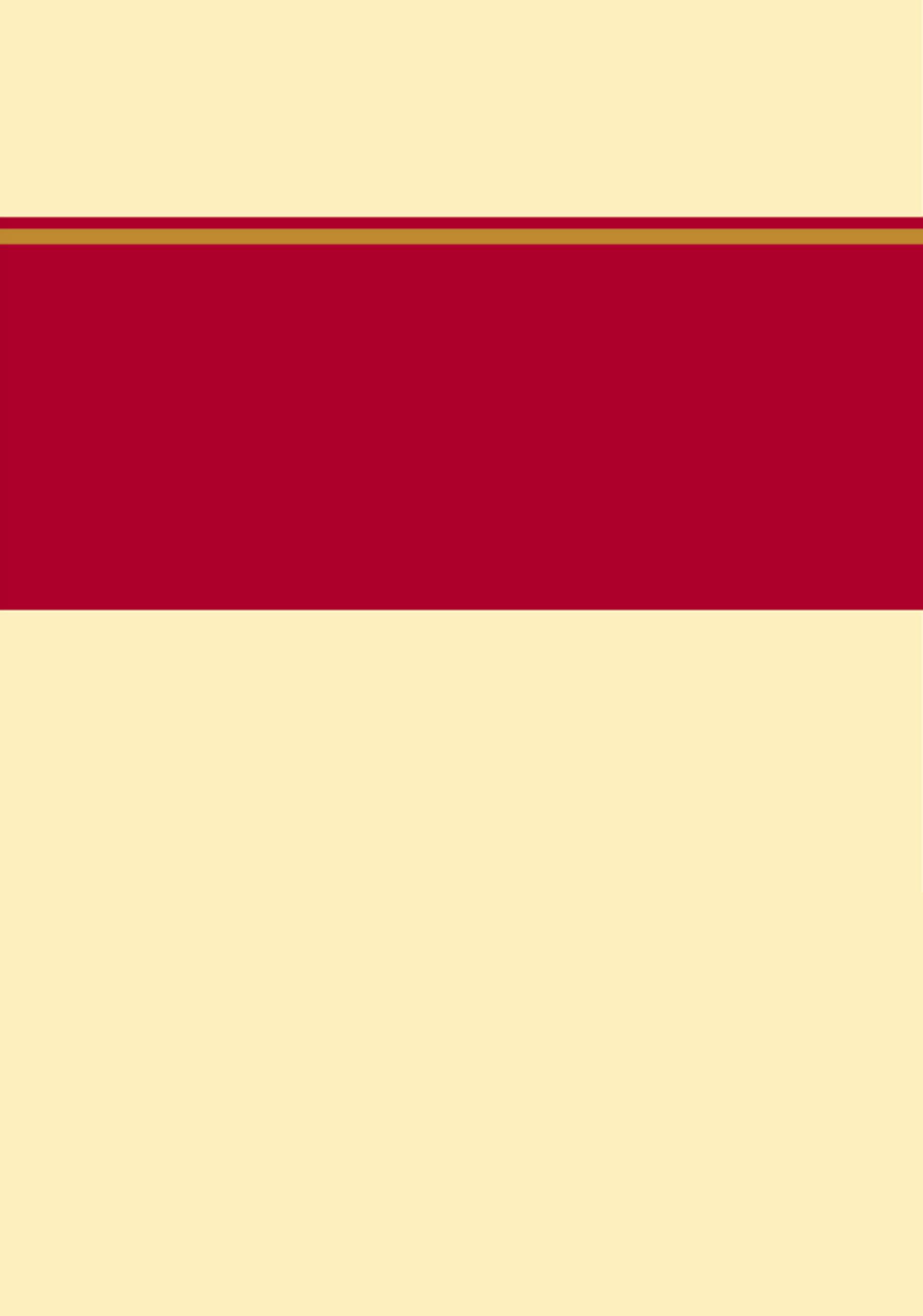 二〇一九年八月目    录第一部分   部门概况一、部门职责二、机构设置第二部分   2018年度部门决算报表一、收入支出决算总表二、收入决算表三、支出决算表四、财政拨款收入支出决算总表五、一般公共预算财政拨款支出决算表六、一般公共预算财政拨款基本支出决算表七、一般公共预算财政拨款“三公”经费支出决算表八、政府性基金预算财政拨款收入支出决算表九、国有资本经营预算支出决算表十、政府采购情况表第三部分  庆北办事处2018年部门决算情况说明一、收入支出决算总体情况说明二、收入决算情况说明三、支出决算情况说明四、财政拨款收入支出决算总体情况说明五、一般公共预算“三公”经费支出决算情况说明六、预算绩效情况说明七、其他重要事项的说明第四部分  名词解释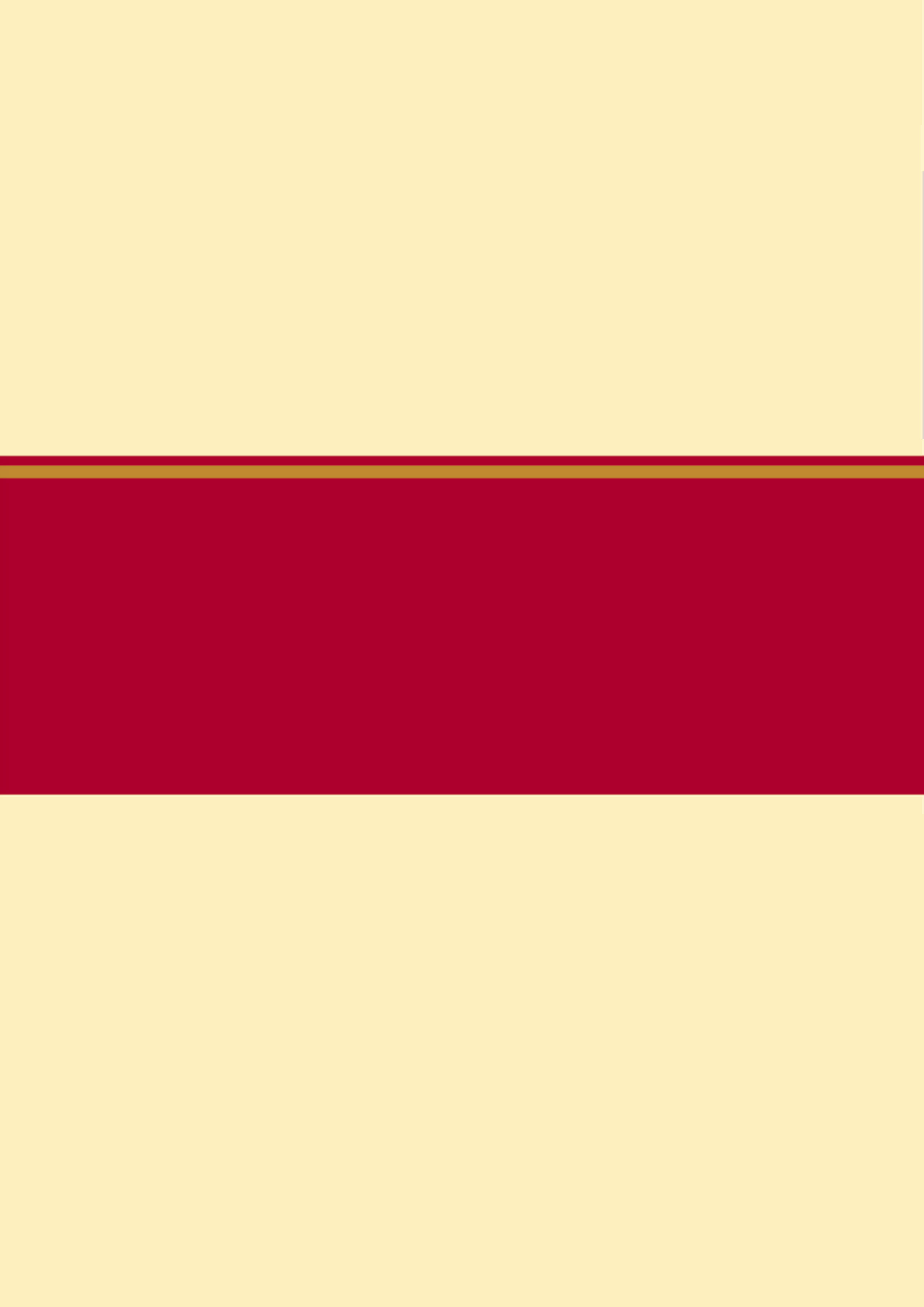 一、部门职责高新区庆北办事处是2010年6月初高新区扩区后新组建的一个街道办事处。位于唐山市高新区北部，辖11个行政村、3个社区居委会，辖区总面积15.3平方公里（22950亩）。庆北办事处共有党员950人，建有党总支5个（郑庄子、李各庄、三益庄、梁各庄、詹官屯）、党支部10个。庆北办事处党政领导班子成员现有6人，机关工作人员共有26人。二、机构设置从决算编报单位构成看，纳入2018 年度本部门决算汇编范围的独立核算单位（以下简称“单位”）共 1个，具体情况如下：说明：本部门本年度无相关支出情况，按要求空表列示一、收入支出决算总体情况说明本部门2018年度收支总计（含结转和结余）3184.71万元。与2017年度决算相比，收支各增加1197.12万元，增长60.23%，主要原因是李各庄河道整治、文明城建设等项目资金的增加。二、收入决算情况说明本部门2018年度本年收入合计3115.25万元，其中：财政拨款收入3115.25万元，占100%。三、支出决算情况说明本部门2018年度本年支出合计3184.71万元，其中：基本支出652.1万元，占20.48%；项目支出2532.61万元，占79.52% 。如图所示：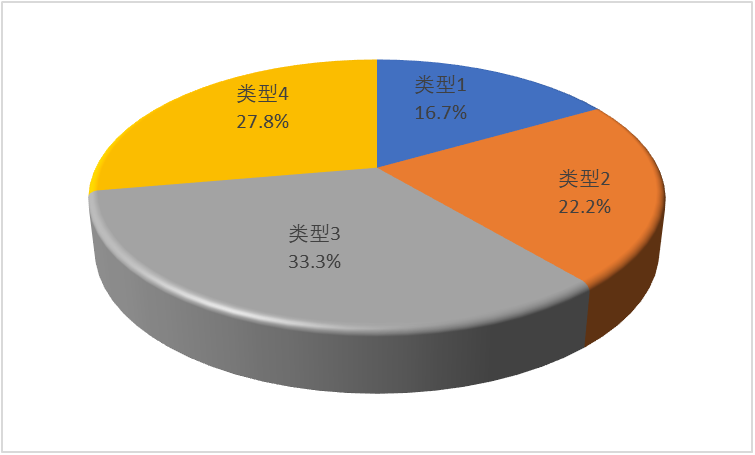 四、财政拨款收入支出决算总体情况说明（一）财政拨款收支与2017 年度决算对比情况本部门2018年度财政拨款本年收入3115.25万元,比2017年度增加1127.66万元，增长56.74%，主要是李各庄河道整治、文明城建设等项目资金的增加；本年支出3184.71万元，增加1249.1万元，增长64.53%，主要是李各庄河道整治、文明城建设等项工作的增加。其中：一般公共预算财政拨款本年收入2109.33万元，比上年增加1075.09万元，主要是李各庄河道整治、文明城建设等基础设施建设工作的增加；本年支出2178.79万元，比上年增加1144.55万元，增长110.67%，主要是李各庄河道整治、文明城建设等基础设施建设所需资金的增加。政府性基金预算财政拨款本年收入1005.92万元，比上年增加52.57万元，增长5.51%，主要原因是征地拆迁工作增加；本年支出1005.92万元，比上年增加52.57万元，增长5.51%，主要是征地拆迁补偿资金的增加。财政拨款收支与年初预算数对比情况本部门2018年度财政拨款本年收入3115.25万元，完成年初预算的174.92%,比年初预算增加1334.96万元，决算数大于预算数主要原因是李各庄河道整治、文明城建设等基础设施建设工作的增加，纳入调整预算并经市人大批准；本年支出3184.71万元，完成年初预算的178.82%,比年初预算增加1403.75万元，决算数大于预算数主要原因是李各庄河道整治、文明城建设等基础设施建设工作和征地拆迁补偿的增加。其中，一般公共预算财政拨款本年收入完成年初预算202.23%，比年初预算增加1066.28万元，主要是李各庄河道整治、文明城建设等基础设施建设工作的增加；支出完成年初预算208.89%，比年初预算增加1135.74万元，主要是李各庄河道整治、文明城建设等基础设施建设工作的增加。政府性基金预算财政拨款本年收入完成年初预算136.32%，比年初预算增加268.01万元，主要是征地拆迁补偿工作的增加；支出完成年初预算136.32%，比年初预算增加268.01万元，主要是征地拆迁补偿资金的增加。财政拨款支出决算结构情况。2018 年度财政拨款支出3184.71万元，主要用于以下方面：一般公共服务（类）支出545.52万元，占17.13%；公共安全类（类）支出0万元；教育（类）支出0万元；科学技术（类）支出0万元；社会保障和就业（类）支出 80.41万元，占2.52%；住房保障（类）支出20.63万元，占 0.65%;医疗卫生与计划生育（类）支出76.34万元，占2.4%；节能环保（类）支出1100万，占34.54%；城乡社区（类）支出1130.27万元，占35.5%；农林水（类）支出231.55万元，占7.27%。一般公共预算基本支出决算情况说明2018 年度财政拨款基本支出652.09万元，其中：人员经费 608.98万元，主要包括基本工资、津贴补贴、奖金、伙食补助费、绩效工资、机关事业单位基本养老保险缴费、职工基本医疗保险缴费、公务员医疗补助缴费、住房公积金、其他工资福利支出、生活补助；公用经费43.11万元，主要包括办公费、水费、电费、邮电费、取暖费、维修（护）费、公务接待费、公务用车运行维护费。五、一般公共预算“三公” 经费支出决算情况说明本部门2018年度“三公”经费支出共计9.49万元，较年初预算减少1.81万元，降低16.02%，主要是厉行节约，压缩三公经费；较2017年度增加2万元，增长26.7%，主要是2018年征地拆迁工作和“散乱污”企业整治等环保工作的增加导致公务用车运行维护经费增加。具体情况如下：公务用车购置及运行维护费支出7.72万元。本部门2018年度公务用车购置及运行维护费较年初预算减少1.28万元，降低14.22%,主要是厉行节约，压缩三公经费；较上年增加2万元，增长26.7%，主要是2018年征地拆迁工作和“散乱污”企业整治等环保工作的增加导致公务用车运行维护经费增加。其中：公务用车购置费支出0万元：本部门2018年度未发生“公务用车购置”经费支出，较年初预算无增减变化，较2017年度决算无增减变化。公务用车运行维护费支出7.72万元：本部门2018年度单位公务用车保有量2辆。公车运行维护费支出较年初预算减少1.28万元，降低14.22%；较上年增加2万元，增长26.7%，主要是2018年征地拆迁工作和“散乱污”企业整治等环保工作的增加导致公务用车运行维护经费增加。（二）公务接待费支出1.77万元。本部门2018年度公务接待共59批次、590人次。公务接待费支出较年初预算减少0.23万元，降低11.5%，主要是公务接待减少；较上年度减少0.15万元，降低6.98%，主要是公务接待减少。（三）因公出国（境）费支出0万元。本部门2018年度未发生“因公出国”经费支出，较年初预算无增减变化，较2017年度决算无增减变化。六、预算绩效情况说明（一）绩效管理工作开展情况按照建立全面规范、公开透明的政府预算管理制度要求，我办坚持以规范的绩效预算管理为基础，预算项目为载体，绩效管理为主线，形成预算编制有目标依据，目标执行有监督，预算完成有评价，绩效缺失有问责的绩效预算管理机制，优化财政资金配置，提高财政资金使用绩效。在预算编审中，我办对专项经费的科学性、可行性、对公安工作的有用性、取得的社会效益作为预算编制的依据，力争编入预算的项目绩效目标指向明确、具体、科学可行，在绩效目标的编审中，结合上级确定的关于社会经济发展的各项政策法规、相关文件和指导意见，不断结合公安工作实际，制定出明确、具体、科学的体现专项经费支出的预期经济效益、社会效益、环境效益等项目管理绩效目标。我办专项经费指标体系构建主要遵循以下原则：一是适用性原则。根据专项资金类型、财政管理的要求设置指标；二是可操作性原则。评价指标力求简便易行，便于公众理解、接受，同时又有可操作性。三是产出与效果相结合的原则。既考虑效果指标所反映得专项资金绩效水平，又要考虑项目预算执行、管理的好坏。专项资金绩效评价包括资金使用社会效益指标、资金使用指标和资金管理指标。社会效益指标主要反映专项资金使用后的社会反响情况；资金使用指标主要反映专项资金使用后的促进工作开展情况；资金管理指标主要反映专项资金收支各环节的规范管理情况。我办通过产出指标和效果指标，根据自评项目和工作总结填写实际确定的各项具体指标。（二）预算项目绩效评价自评结果根据《预算法》和《高新区财政局关于开展2018年预算绩效评价工作的通知》要求，我办本着增强绩效意识，提高预算绩效管理水平的工作理念，积极组织开展绩效自评工作，结合自身实际，认真开展预算项目绩效评价工作。  1、基本情况唐山高新技术产业开发区庆北办事处是2010年6月初高新区扩区后新组建的一个街道办事处。位于唐山市高新区北部，辖11个行政村、3个社区居委会，辖区总面积15.3平方公里（22950亩）。唐山高新技术产业开发区庆北办事处共有党员950人，建有党总支5个（郑庄子、李各庄、三益庄、梁各庄、詹官屯）、党支部10个。唐山高新技术产业开发区庆北办事处党政领导班子成员现有6人，机关工作人员共有26人。2、收支情况2018年财政拨款支出年初预算数1780.96万元，调整预算数3184.71万元，决算数3184.71万元，年末结转和结余0万元。 3、主要职责  做好村级民主政治建设和村务公开检查工作；负责办事处相关信息的收集、整理工作，并及时向高新区党工委、管委会反馈；认真处理来信，热情接待来访，倾听人民群众的意见、建议和要求；对群众来访要认真登记，严格按照《信访条例》的规定，受理、交办、转送信访人提出的信访事项；制定农村经济发展指导计划，并组织计划的实施和完成；配合区国土资源分局协调非农业建设用地、进区项目用地征地协议的签定、地上附着物的清点、补偿等工作；做好村级合作经济组织的财务管理工作；负责每月定期指导、监督村级财务公开制度的落实工作；指导、组织各村委会换届选举工作；负责做好辖区内的社会保障及救灾、救济、殡葬管理工作。（三）预算项目绩效自评选例一、李各庄河道生态环境整治工程  1、项目立项背景及实施情况   根据2018年3月12日上午，高新区党政联席会议纪要【2018】4号文件中第三条：会议原则同意李各庄河道环境综合整治工作方案。同时，根据市政府对唐山市财政局《关于李各庄河生态环境整治工程资金的意见》（唐财呈【2018】122号）的批示，下达李各庄生态环境整治工程资金1100万元，专项用于李各庄河生态环境整治。目前，河道经过整治和后续维护，河道垃圾得到有效清理，河道周边环境极大改善，得到了上级领导和群众的一致肯定。2、项目绩效目标  一是严格按照上级关于李各庄河道环境整治的工作要求，对河道进行一系列整治改造和后续维护工作，使李各庄河道的生态环境、周边人居环境得到极大改善；二是严格按照《预算法》及相关财政管理规定使用资金，专款专用，厉行节约，切实加强绩效管理。 3、资金来源2018年上级财政预算安排此项资金1100万元。 4、绩效目标完成情况通过对河道进行一系列整治改造和后续维护工作，使李各庄河道的生态环境、周边人居环境得到极大改善。同时资金使用上专款专用。 5.评价结果根据省财政厅《关于推进绩效预算改革全面规范市县预算管理的实施意见》确定的百分制绩效评价指标体系考核，评价结果实行量化打分，分为优秀、良好、合格和不合格四个等次，90分以上为优秀，75-89分之间为良好，60-74分之间为合格，60分以下为不合格。评价得分100分，其中管理绩效40分、结果绩效60分，评价结果为优秀。二、社区、村两委换届项目1、项目立项背景及实施情况根据《中共河北省委办公厅、河北省人民政府办公厅印发<关于认真做好全省村（社区）“两委”换届工作的意见>的通知》（冀办字〔2018〕5号），《中共唐山市委办公厅、唐山市人民政府办公厅<关于做好全市村（社区）“两委”换届工作的通知>》（唐办字〔2018〕9号），《高新区村（社区）“两委”换届工作领导小组关于做好全区村（社区）“两委”换届工作的指导意见》(唐高村换组〔2018〕1号)要求，按照省、市、区安排部署，结合我办事处实际，扎实做好此次村民委员会换届工作。庆北办事处村民委员会换届选举工作，自2018年7月中旬开始，到2018年8月底结束。2.项目绩效目标此次换届选举以发挥村（社区）党支部领导核心作用、提升组织力为统领，全面推行新当选的村党支部书记与村民委员会主任一人兼等目标任务，通过换届，选出好班子、建立好机制、换出好风气。3.资金来源2018年上级财政预算安排此项资金8.5万元。4.绩效目标完成情况目前辖区内11个村、3个社区的换届选举工作已经顺利完成。 5.评价结果根据省财政厅《关于推进绩效预算改革全面规范市县预算管理的实施意见》确定的百分制绩效评价指标体系考核，评价结果实行量化打分，分为优秀、良好、合格和不合格四个等次，90分以上为优秀，75-89分之间为良好，60-74分之间为合格，60分以下为不合格。评价得分98分，其中管理绩效40分、结果绩效58分，评价结果为优秀三、卫片图斑违建拆除清运项目  1、项目立项背景及实施情况按照省、市、区国土部门有关要求，依据唐高办发【2018】19号文件《关于印发高新区2018年度清理违章占地专项行动实施方案的通知》，对2018年度清理违法占地专项行动工作对象为已下发的2017年度土地变更调查遥感监测变化图斑中的违法占地，2018年6月10日前要求全面完成2017年度违法占地图斑整改查处工作。目前所有卫片违法图斑建筑物拆除工作已经完成，其中强拆或助拆违章建筑6处，外运建筑废墟1650立方米，动用铲车、吊车、破碎锤等设备，拆除及清运费用130000元。2、项目绩效目标通过对辖区卫片违法图斑建筑物的拆除，有效改善了辖区环境。其中违建拆除率达100%，资金专款专用情况产出指标为100%，群众满意度95%。3、资金来源2018年上级财政预算安排此项资金13万元。4、绩效目标完成情况目前所有卫片违法图斑建筑物拆除工作已经完成，其中强拆或助拆违章建筑6处，外运建筑废墟1650立方米，动用铲车、吊车、破碎锤等设备，拆除及清运费用130000元。违建拆除率达100%，资金专款专用情况产出指标为100%，群众满意度95%。5.评价结果    根据省财政厅《关于推进绩效预算改革全面规范市县预算管理的实施意见》确定的百分制绩效评价指标体系考核，评价结果实行量化打分，分为优秀、良好、合格和不合格四个等次，90分以上为优秀，75-89分之间为良好，60-74分之间为合格，60分以下为不合格。评价得分98分，其中管理绩效40分、结果绩效58分，评价结果为优秀。四、2017年度深化文明城建设项目1、项目立项背景及实施情况2017年庆北办事处按照文明城的工作要求，对下辖的三个社区进行了小广告清除、墙壁粉刷、宣传栏设置、精神文明宣传、违章建筑拆除、路面硬化、路灯维修、健身设施安装、垃圾桶更换等各项工作。2.项目绩效目标按照文明城工作要求，通过对下辖的三个社区进行了环境改造工作，使社区的生态环境、人居环境得到了极大改善，社区居民的幸福指数提升，满意度提高。3、资金来源2018年上级财政预算安排此项资金61.946783万元。4、绩效目标完成情况通过对下辖三个社区进行环境改造，社区的生态环境、人居环境得到了极大改善，社区居民的幸福指数提升，满意度提高。5.评价结果根据省财政厅《关于推进绩效预算改革全面规范市县预算管理的实施意见》确定的百分制绩效评价指标体系考核，评价结果实行量化打分，分为优秀、良好、合格和不合格四个等次，90分以上为优秀，75-89分之间为良好，60-74分之间为合格，60分以下为不合格。评价得分99分，其中管理绩效40分、结果绩效59分，评价结果为优秀。五、征地拆迁补偿项目    1、项目立项背景及实施情况2013实施第11批次3号地宋各庄村南征地补偿款分别于2018年第二季度发放到位256.3099万元，第三季度发放到位258.091万元。另外征地补偿预留资金50万元用于清场费。项目绩效目标严格按照《预算法》及相关财政管理规定使用资金，专款专用，切实加强绩效管理。在确保资金合规使用的情况下，强化项目资金监管，切实将资金按时发放到位。  3、资金来源2018年上级财政预算安排此项资金564.4099万元。    4、绩效目标完成情况按照项目实施方案和时间节点，按时完成了征地拆迁工作任务，并将补偿款按时发放到位，提高群众满意度。评价结果    根据省财政厅《关于推进绩效预算改革全面规范市县预算管理的实施意见》确定的百分制绩效评价指标体系考核，评价结果实行量化打分，分为优秀、良好、合格和不合格四个等次，90分以上为优秀，75-89分之间为良好，60-74分之间为合格，60分以下为不合格。评价得分100分，其中管理绩效40分、结果绩效60分，评价结果为优秀。六、补偿安置项目1、项目立项背景及实施情况2009年4月市政府实施唐丰路两侧绿化工程时拆除了刘家洼村民房，按照市政府绿化工程和道路建设工程与各户签署的拆迁合同， 已于2018年第二季度将本年度补偿安置费发放到位。2、项目绩效目标严格按照《预算法》及相关财政管理规定使用资金，专款专用，切实加强绩效管理。在确保资金合规使用的情况下，强化项目资金监管，切实将资金按时发放到位。3、资金来源2018年上级财政预算安排此项资金387.91万元。 4、绩效目标完成情况按照市政府绿化工程和道路建设工程与各户签署的拆迁合同，将安置补偿款按时发放到位，群众满意度达95%。评价结果根据省财政厅《关于推进绩效预算改革全面规范市县预算管理的实施意见》确定的百分制绩效评价指标体系考核，评价结果实行量化打分，分为优秀、良好、合格和不合格四个等次，90分以上为优秀，75-89分之间为良好，60-74分之间为合格，60分以下为不合格。评价得分100分，其中管理绩效40分、结果绩效60分，评价结果为优秀。七、其他重要事项的说明（一）机关运行经费情况本部门2018年度机关运行经费支出43.11万元，比2017年度增加8.84万元，增长25.8%。主要原因是换届选举、环保、拆迁等工作致使机关运行经费增加；比年初预算减少23.71万元，减少35.5%。主要原因是反对浪费，严格执行各项经费支出制度。（二）政府采购情况本部门2018年度未发生“政府采购”经费支出。（三）国有资产占用情况截至2018年12月31日，本部门共有车辆2辆，与上年持平。其中，应急保障用车1辆，执法执勤用车1辆；单位价值50万元以上通用设备0台，与上年持平，单位价值100万元以上专用设备0台，与上年持平。（四）其他需要说明的情况1、本部门2018年度无“国有资本经营”和“政府采购”收支及结转结余情况，故国有资本经营预算财政拨款支出决算表和政府采购情况表以空表列示。2、由于决算公开表格中金额数值应当保留两位小数，公开数据为四舍五入计算结果，个别数据合计项与分项之和存在小数点后差额，特此说明。（一）财政拨款收入：本年度从本级财政部门取得的财政拨款，包括一般公共预算财政拨款和政府性基金预算财政拨款。（二）事业收入：指事业单位开展专业业务活动及辅助活动所取得的收入。（三）其他收入：指除上述“财政拨款收入”、“事业收入”、“经营收入”等以外的收入。（四）用事业基金弥补收支差额：指事业单位在用当年的“财政拨款收入”、“财政拨款结转和结余资金”、“事业收入”、“经营收入”、“其他收入”不足以安排当年支出的情况下，使用以前年度积累的事业基金（事业单位当年收支相抵后按国家规定提取、用于弥补以后年度收支差额的基金）弥补本年度收支缺口的资金。（五）年初结转和结余：指以前年度尚未完成、结转到本年仍按原规定用途继续使用的资金，或项目已完成等产生的结余资金。（六）结余分配：指事业单位按照事业单位会计制度的规定从非财政补助结余中分配的事业基金和职工福利基金等。（七）年末结转和结余：指单位按有关规定结转到下年或以后年度继续使用的资金，或项目已完成等产生的结余资金。（八）基本支出：填列单位为保障机构正常运转、完成日常工作任务而发生的各项支出。（九）项目支出：填列单位为完成特定的行政工作任务或事业发展目标，在基本支出之外发生的各项支出（十）基本建设支出：填列由本级发展与改革部门集中安排的用于购置固定资产、战略性和应急性储备、土地和无形资产，以及购建基础设施、大型修缮所发生的一般公共预算财政拨款支出，不包括政府性基金、财政专户管理资金以及各类拼盘自筹资金等。（十一）其他资本性支出：填列由各级非发展与改革部门集中安排的用于购置固定资产、战备性和应急性储备、土地和无形资产，以及购建基础设施、大型修缮和财政支持企业更新改造所发生的支出。（十二）“三公”经费：指部门用财政拨款安排的因公出国（境）费、公务用车购置及运行费和公务接待费。其中，因公出国（境）费反映单位公务出国（境）的国际旅费、国外城市间交通费、住宿费、伙食费、培训费、公杂费等支出；公务用车购置及运行费反映单位公务用车购置支出（含车辆购置税）及租用费、燃料费、维修费、过路过桥费、保险费、安全奖励费用等支出；公务接待费反映单位按规定开支的各类公务接待（含外宾接待）支出。（十三）其他交通费用：填列单位除公务用车运行维护费以外的其他交通费用。如飞机、船舶等的燃料费、维修费、过桥过路费、保险费、出租车费用、公务交通补贴等。（十四）公务用车购置：填列单位公务用车车辆购置支出（含车辆购置税）。（十五）其他交通工具购置：填列单位除公务用车外的其他各类交通工具（如船舶、飞机）购置支出（含车辆购置税）。（十六）机关运行经费：指为保障行政单位（包括参照公务员法管理的事业单位）运行用于购买货物和服务的各项资金，包括办公及印刷费、邮电费、差旅费、会议费、福利费、日常维修费、专用材料以及一般设备购置费、办公用房水电费、办公用房取暖费、办公用房物业管理费、公务用车运行维护费以及其他费用。（十七）经费形式:按照经费来源，可分为财政拨款、财政性资金基本保证、财政性资金定额或定项补助、财政性资金零补助四类。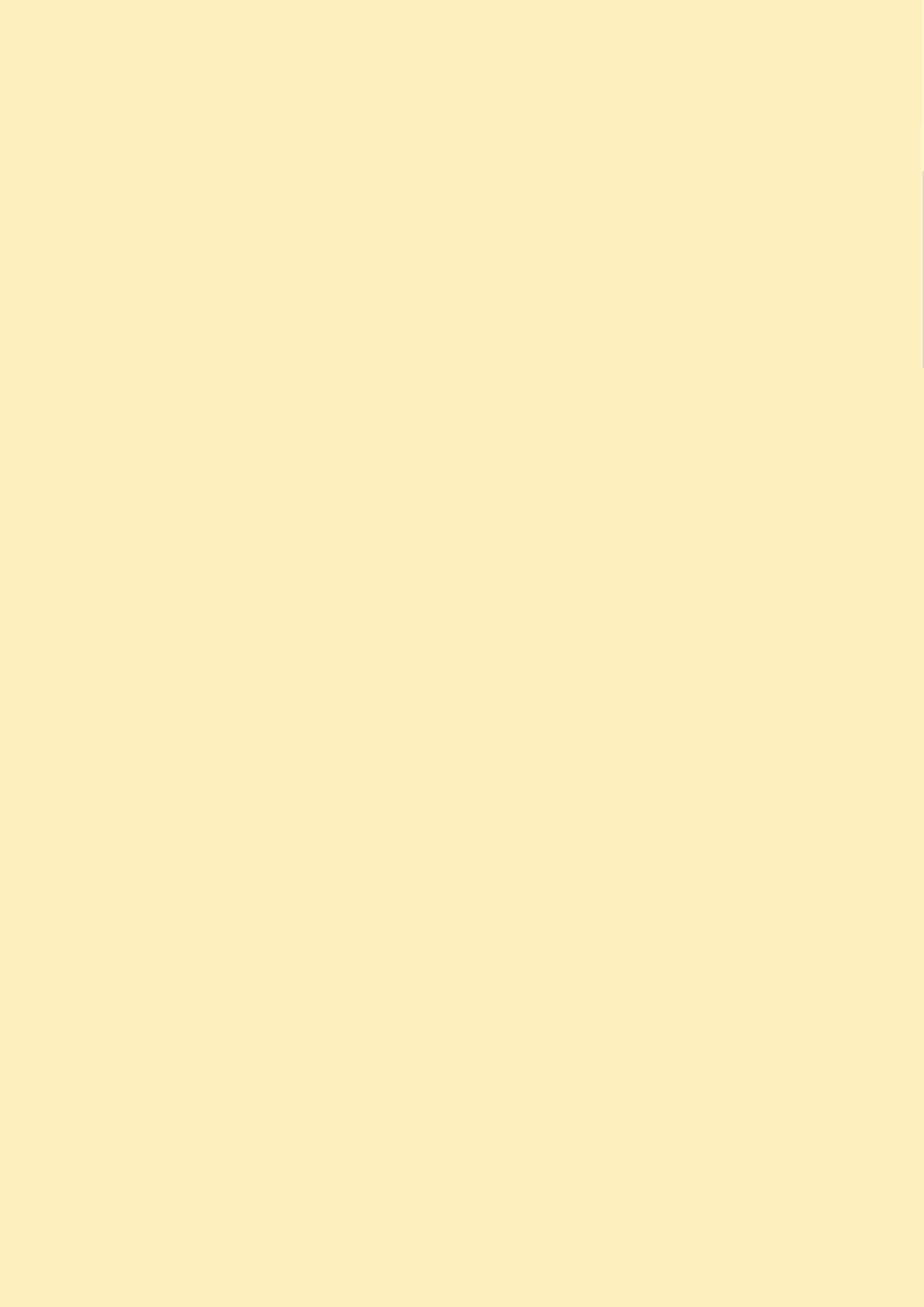 序号单位名称单位基本性质经费形式1唐山高新技术产业开发区庆北办事处行政单位财政拨款收入支出决算总表收入支出决算总表收入支出决算总表收入支出决算总表收入支出决算总表收入支出决算总表收入支出决算总表收入支出决算总表收入支出决算总表收入支出决算总表收入支出决算总表收入支出决算总表收入支出决算总表收入支出决算总表收入支出决算总表收入支出决算总表收入支出决算总表收入支出决算总表收入支出决算总表收入支出决算总表公开01表部门：唐山高新技术产业开发区庆北办事处部门：唐山高新技术产业开发区庆北办事处部门：唐山高新技术产业开发区庆北办事处部门：唐山高新技术产业开发区庆北办事处部门：唐山高新技术产业开发区庆北办事处部门：唐山高新技术产业开发区庆北办事处部门：唐山高新技术产业开发区庆北办事处部门：唐山高新技术产业开发区庆北办事处部门：唐山高新技术产业开发区庆北办事处部门：唐山高新技术产业开发区庆北办事处部门：唐山高新技术产业开发区庆北办事处部门：唐山高新技术产业开发区庆北办事处金额单位：万元收入收入收入收入收入收入收入收入收入收入收入收入支出支出支出支出支出支出支出支出项目项目项目项目项目行次行次金额金额金额金额金额项目项目项目项目项目行次行次金额栏次栏次栏次栏次栏次11111栏次栏次栏次栏次栏次2一、财政拨款收入一、财政拨款收入一、财政拨款收入一、财政拨款收入一、财政拨款收入113115.253115.253115.253115.253115.25一、一般公共服务支出一、一般公共服务支出一、一般公共服务支出一、一般公共服务支出一、一般公共服务支出2828545.52二、上级补助收入二、上级补助收入二、上级补助收入二、上级补助收入二、上级补助收入22二、外交支出二、外交支出二、外交支出二、外交支出二、外交支出2929三、事业收入三、事业收入三、事业收入三、事业收入三、事业收入33三、国防支出三、国防支出三、国防支出三、国防支出三、国防支出3030四、经营收入四、经营收入四、经营收入四、经营收入四、经营收入44四、公共安全支出四、公共安全支出四、公共安全支出四、公共安全支出四、公共安全支出3131五、附属单位上缴收入五、附属单位上缴收入五、附属单位上缴收入五、附属单位上缴收入五、附属单位上缴收入55五、教育支出五、教育支出五、教育支出五、教育支出五、教育支出3232六、其他收入六、其他收入六、其他收入六、其他收入六、其他收入66六、科学技术支出六、科学技术支出六、科学技术支出六、科学技术支出六、科学技术支出333377七、文化体育与传媒支出七、文化体育与传媒支出七、文化体育与传媒支出七、文化体育与传媒支出七、文化体育与传媒支出343488八、社会保障和就业支出八、社会保障和就业支出八、社会保障和就业支出八、社会保障和就业支出八、社会保障和就业支出353580.4199九、医疗卫生与计划生育支出九、医疗卫生与计划生育支出九、医疗卫生与计划生育支出九、医疗卫生与计划生育支出九、医疗卫生与计划生育支出363676.341010十、节能环保支出十、节能环保支出十、节能环保支出十、节能环保支出十、节能环保支出37371,100.001111十一、城乡社区支出十一、城乡社区支出十一、城乡社区支出十一、城乡社区支出十一、城乡社区支出38381,130.271212十二、农林水支出十二、农林水支出十二、农林水支出十二、农林水支出十二、农林水支出3939231.551313十三、交通运输支出十三、交通运输支出十三、交通运输支出十三、交通运输支出十三、交通运输支出40401414十四、资源勘探信息等支出十四、资源勘探信息等支出十四、资源勘探信息等支出十四、资源勘探信息等支出十四、资源勘探信息等支出41411515十五、商业服务业等支出十五、商业服务业等支出十五、商业服务业等支出十五、商业服务业等支出十五、商业服务业等支出42421616十六、金融支出十六、金融支出十六、金融支出十六、金融支出十六、金融支出43431717十七、援助其他地区支出十七、援助其他地区支出十七、援助其他地区支出十七、援助其他地区支出十七、援助其他地区支出44441818十八、国土海洋气象等支出十八、国土海洋气象等支出十八、国土海洋气象等支出十八、国土海洋气象等支出十八、国土海洋气象等支出45451919十九、住房保障支出十九、住房保障支出十九、住房保障支出十九、住房保障支出十九、住房保障支出464620.632020二十、粮油物资储备支出二十、粮油物资储备支出二十、粮油物资储备支出二十、粮油物资储备支出二十、粮油物资储备支出47472121二十一、其他支出二十一、其他支出二十一、其他支出二十一、其他支出二十一、其他支出48482222二十二、债务还本支出二十二、债务还本支出二十二、债务还本支出二十二、债务还本支出二十二、债务还本支出49492323二十三、债务付息支出二十三、债务付息支出二十三、债务付息支出二十三、债务付息支出二十三、债务付息支出5050本年收入合计本年收入合计本年收入合计本年收入合计本年收入合计24243115.253115.253115.253115.253115.25本年支出合计本年支出合计本年支出合计本年支出合计本年支出合计51513,184.71用事业基金弥补收支差额用事业基金弥补收支差额用事业基金弥补收支差额用事业基金弥补收支差额用事业基金弥补收支差额2525结余分配结余分配结余分配结余分配结余分配5252年初结转和结余年初结转和结余年初结转和结余年初结转和结余年初结转和结余262669.4669.4669.4669.4669.46年末结转和结余年末结转和结余年末结转和结余年末结转和结余年末结转和结余5353总计总计总计总计总计27273184.713184.713184.713184.713184.71总计总计总计总计总计54543,184.71注：本表反映部门本年度的总收支和年末结转结余情况。注：本表反映部门本年度的总收支和年末结转结余情况。注：本表反映部门本年度的总收支和年末结转结余情况。注：本表反映部门本年度的总收支和年末结转结余情况。注：本表反映部门本年度的总收支和年末结转结余情况。注：本表反映部门本年度的总收支和年末结转结余情况。注：本表反映部门本年度的总收支和年末结转结余情况。注：本表反映部门本年度的总收支和年末结转结余情况。注：本表反映部门本年度的总收支和年末结转结余情况。注：本表反映部门本年度的总收支和年末结转结余情况。注：本表反映部门本年度的总收支和年末结转结余情况。注：本表反映部门本年度的总收支和年末结转结余情况。注：本表反映部门本年度的总收支和年末结转结余情况。注：本表反映部门本年度的总收支和年末结转结余情况。注：本表反映部门本年度的总收支和年末结转结余情况。注：本表反映部门本年度的总收支和年末结转结余情况。注：本表反映部门本年度的总收支和年末结转结余情况。注：本表反映部门本年度的总收支和年末结转结余情况。注：本表反映部门本年度的总收支和年末结转结余情况。注：本表反映部门本年度的总收支和年末结转结余情况。支出决算表支出决算表支出决算表支出决算表支出决算表支出决算表支出决算表支出决算表支出决算表支出决算表支出决算表支出决算表支出决算表支出决算表支出决算表支出决算表支出决算表支出决算表支出决算表支出决算表公开03表公开03表公开03表部门：唐山高新技术产业开发区庆北办事处部门：唐山高新技术产业开发区庆北办事处部门：唐山高新技术产业开发区庆北办事处部门：唐山高新技术产业开发区庆北办事处部门：唐山高新技术产业开发区庆北办事处部门：唐山高新技术产业开发区庆北办事处部门：唐山高新技术产业开发区庆北办事处金额单位：万元金额单位：万元金额单位：万元金额单位：万元金额单位：万元金额单位：万元注：本表反映部门本年度各项支出情况。注：本表反映部门本年度各项支出情况。注：本表反映部门本年度各项支出情况。注：本表反映部门本年度各项支出情况。注：本表反映部门本年度各项支出情况。注：本表反映部门本年度各项支出情况。注：本表反映部门本年度各项支出情况。注：本表反映部门本年度各项支出情况。注：本表反映部门本年度各项支出情况。注：本表反映部门本年度各项支出情况。注：本表反映部门本年度各项支出情况。注：本表反映部门本年度各项支出情况。注：本表反映部门本年度各项支出情况。注：本表反映部门本年度各项支出情况。注：本表反映部门本年度各项支出情况。注：本表反映部门本年度各项支出情况。注：本表反映部门本年度各项支出情况。注：本表反映部门本年度各项支出情况。注：本表反映部门本年度各项支出情况。注：本表反映部门本年度各项支出情况。财政拨款收入支出决算总表财政拨款收入支出决算总表财政拨款收入支出决算总表财政拨款收入支出决算总表财政拨款收入支出决算总表财政拨款收入支出决算总表财政拨款收入支出决算总表财政拨款收入支出决算总表财政拨款收入支出决算总表财政拨款收入支出决算总表财政拨款收入支出决算总表财政拨款收入支出决算总表公开04表公开04表部门：唐山高新技术产业开发区庆北办事处部门：唐山高新技术产业开发区庆北办事处部门：唐山高新技术产业开发区庆北办事处部门：唐山高新技术产业开发区庆北办事处部门：唐山高新技术产业开发区庆北办事处部门：唐山高新技术产业开发区庆北办事处部门：唐山高新技术产业开发区庆北办事处金额单位：万元金额单位：万元金额单位：万元金额单位：万元收     入收     入收     入支     出支     出支     出支     出支     出支     出支     出支     出支     出项目项目行次金额项目项目行次合计合计一般公共预算财政拨款一般公共预算财政拨款政府性基金预算财政拨款栏次栏次1栏次栏次22334一、一般公共预算财政拨款一、一般公共预算财政拨款12019.33一、一般公共服务支出一、一般公共服务支出29545.52545.52545.52545.52二、政府性基金预算财政拨款二、政府性基金预算财政拨款21,005.92二、外交支出二、外交支出303三、国防支出三、国防支出314四、公共安全支出四、公共安全支出325五、教育支出五、教育支出336六、科学技术支出六、科学技术支出347七、文化体育与传媒支出七、文化体育与传媒支出358八、社会保障和就业支出八、社会保障和就业支出3680.4180.4180.4180.419九、医疗卫生与计划生育支出九、医疗卫生与计划生育支出3776.3476.3476.3476.3410十、节能环保支出十、节能环保支出381,100.001,100.001,100.001,100.0011十一、城乡社区支出十一、城乡社区支出391,130.271,130.27124.36124.361,005.9212十二、农林水支出十二、农林水支出40231.55231.55231.55231.5513十三、交通运输支出十三、交通运输支出4114十四、资源勘探信息等支出十四、资源勘探信息等支出4215十五、商业服务业等支出十五、商业服务业等支出4316十六、金融支出十六、金融支出4417十七、援助其他地区支出十七、援助其他地区支出4518十八、国土海洋气象等支出十八、国土海洋气象等支出4619十九、住房保障支出十九、住房保障支出4720.6320.6320.6320.6320二十、粮油物资储备支出二十、粮油物资储备支出4821二十一、其他支出二十一、其他支出4922二十二、债务还本支出二十二、债务还本支出5023二十三、债务付息支出二十三、债务付息支出51本年收入合计本年收入合计243,115.25本年支出合计本年支出合计523,184.713,184.712,178.792,178.791,005.92年初财政拨款结转和结余年初财政拨款结转和结余2569.46年末财政拨款结转和结余年末财政拨款结转和结余53一般公共预算财政拨款一般公共预算财政拨款2669.4654政府性基金预算财政拨款政府性基金预算财政拨款2755总计总计283,184.71总计总计563,184.713,184.712,178.792,178.791,005.92注：本表反映部门本年度一般公共预算财政拨款和政府性基金预算财政拨款的总收支和年末结转结余情况。注：本表反映部门本年度一般公共预算财政拨款和政府性基金预算财政拨款的总收支和年末结转结余情况。注：本表反映部门本年度一般公共预算财政拨款和政府性基金预算财政拨款的总收支和年末结转结余情况。注：本表反映部门本年度一般公共预算财政拨款和政府性基金预算财政拨款的总收支和年末结转结余情况。注：本表反映部门本年度一般公共预算财政拨款和政府性基金预算财政拨款的总收支和年末结转结余情况。注：本表反映部门本年度一般公共预算财政拨款和政府性基金预算财政拨款的总收支和年末结转结余情况。注：本表反映部门本年度一般公共预算财政拨款和政府性基金预算财政拨款的总收支和年末结转结余情况。注：本表反映部门本年度一般公共预算财政拨款和政府性基金预算财政拨款的总收支和年末结转结余情况。注：本表反映部门本年度一般公共预算财政拨款和政府性基金预算财政拨款的总收支和年末结转结余情况。注：本表反映部门本年度一般公共预算财政拨款和政府性基金预算财政拨款的总收支和年末结转结余情况。注：本表反映部门本年度一般公共预算财政拨款和政府性基金预算财政拨款的总收支和年末结转结余情况。注：本表反映部门本年度一般公共预算财政拨款和政府性基金预算财政拨款的总收支和年末结转结余情况。一般公共预算财政拨款支出决算表一般公共预算财政拨款支出决算表一般公共预算财政拨款支出决算表一般公共预算财政拨款支出决算表一般公共预算财政拨款支出决算表一般公共预算财政拨款支出决算表一般公共预算财政拨款支出决算表一般公共预算财政拨款支出决算表一般公共预算财政拨款支出决算表一般公共预算财政拨款支出决算表一般公共预算财政拨款支出决算表公开05表公开05表公开05表部门：唐山高新技术产业开发区庆北办事处部门：唐山高新技术产业开发区庆北办事处部门：唐山高新技术产业开发区庆北办事处部门：唐山高新技术产业开发区庆北办事处金额单位：万元金额单位：万元金额单位：万元项目项目项目项目项目本年支出本年支出本年支出本年支出本年支出本年支出功能分类科目编码功能分类科目编码功能分类科目编码科目名称科目名称小计小计基本支出基本支出基本支出项目支出功能分类科目编码功能分类科目编码功能分类科目编码科目名称科目名称小计小计基本支出基本支出基本支出项目支出功能分类科目编码功能分类科目编码功能分类科目编码科目名称科目名称小计小计基本支出基本支出基本支出项目支出栏次栏次栏次栏次栏次112223合计合计合计合计合计2,178.792,178.79652.10652.10652.101,526.70201201201一般公共服务支出一般公共服务支出545.52545.52428.23428.23428.23117.29201032010320103政府办公厅（室）及相关机构事务政府办公厅（室）及相关机构事务545.52545.52428.23428.23428.23117.29201030120103012010301行政运行行政运行428.23428.23428.23428.23428.23201030220103022010302一般行政管理事务一般行政管理事务52.3252.3252.32201030820103082010308信访事务信访事务64.9764.9764.97208208208社会保障和就业支出社会保障和就业支出80.4180.4133.1833.1833.1847.23208022080220802民政管理事务民政管理事务15.8815.8815.88208020720802072080207行政区划和地名管理行政区划和地名管理12.8812.8812.88208020820802082080208基层政权和社区建设基层政权和社区建设3.003.003.00208052080520805行政事业单位离退休行政事业单位离退休33.1833.1833.1833.1833.18208050520805052080505机关事业单位基本养老保险缴费支出机关事业单位基本养老保险缴费支出33.1833.1833.1833.1833.18208082080820808抚恤抚恤22.7422.7422.74208080320808032080803在乡复员、退伍军人生活补助在乡复员、退伍军人生活补助0.230.230.23208080520808052080805义务兵优待义务兵优待22.5122.5122.51208212082120821特困人员救助供养特困人员救助供养6.716.716.71208210220821022082102农村特困人员救助供养支出农村特困人员救助供养支出6.716.716.71208992089920899其他社会保障和就业支出其他社会保障和就业支出1.901.901.90208990120899012089901其他社会保障和就业支出其他社会保障和就业支出1.901.901.90210210210医疗卫生与计划生育支出医疗卫生与计划生育支出76.3476.3424.5724.5724.5751.76210072100721007计划生育事务计划生育事务51.7651.7651.76210071721007172100717计划生育服务计划生育服务51.7651.7651.76210112101121011行政事业单位医疗行政事业单位医疗24.5724.5724.5724.5724.57210110121011012101101行政单位医疗行政单位医疗0.380.380.380.380.38210110221011022101102事业单位医疗事业单位医疗24.2024.2024.2024.2024.20211211211节能环保支出节能环保支出1,100.001,100.001,100.00211032110321103污染防治污染防治1,100.001,100.001,100.00211030221103022110302水体水体1,100.001,100.001,100.00212212212城乡社区支出城乡社区支出124.36124.3662.4162.4162.4161.95212012120121201城乡社区管理事务城乡社区管理事务62.4162.4162.4162.4162.41212010321201032120103机关服务机关服务62.4162.4162.4162.4162.41212052120521205城乡社区环境卫生城乡社区环境卫生61.9561.9561.95212050121205012120501城乡社区环境卫生城乡社区环境卫生61.9561.9561.95213213213农林水支出农林水支出231.55231.5583.0883.0883.08148.47213012130121301农业农业11.8811.8811.88213015221301522130152对高校毕业生到基层任职补助对高校毕业生到基层任职补助11.8811.8811.88213072130721307农村综合改革农村综合改革219.66219.6683.0883.0883.08136.59213070521307052130705对村民委员会和村党支部的补助对村民委员会和村党支部的补助219.66219.6683.0883.0883.08136.59221221221住房保障支出住房保障支出20.6320.6320.6320.6320.63221022210222102住房改革支出住房改革支出20.6320.6320.6320.6320.63221020122102012210201住房公积金住房公积金20.6320.6320.6320.6320.63注：本表反映部门本年度一般公共预算财政拨款收入及支出情况。      注：本表反映部门本年度一般公共预算财政拨款收入及支出情况。      注：本表反映部门本年度一般公共预算财政拨款收入及支出情况。      注：本表反映部门本年度一般公共预算财政拨款收入及支出情况。      注：本表反映部门本年度一般公共预算财政拨款收入及支出情况。      注：本表反映部门本年度一般公共预算财政拨款收入及支出情况。      注：本表反映部门本年度一般公共预算财政拨款收入及支出情况。      注：本表反映部门本年度一般公共预算财政拨款收入及支出情况。      注：本表反映部门本年度一般公共预算财政拨款收入及支出情况。      注：本表反映部门本年度一般公共预算财政拨款收入及支出情况。      注：本表反映部门本年度一般公共预算财政拨款收入及支出情况。      一般公共预算财政拨款基本支出决算表一般公共预算财政拨款基本支出决算表一般公共预算财政拨款基本支出决算表一般公共预算财政拨款基本支出决算表一般公共预算财政拨款基本支出决算表一般公共预算财政拨款基本支出决算表一般公共预算财政拨款基本支出决算表一般公共预算财政拨款基本支出决算表一般公共预算财政拨款基本支出决算表一般公共预算财政拨款基本支出决算表一般公共预算财政拨款基本支出决算表一般公共预算财政拨款基本支出决算表一般公共预算财政拨款基本支出决算表一般公共预算财政拨款基本支出决算表一般公共预算财政拨款基本支出决算表一般公共预算财政拨款基本支出决算表公开06表公开06表公开06表部门：唐山高新技术产业开发区庆北办事处部门：唐山高新技术产业开发区庆北办事处部门：唐山高新技术产业开发区庆北办事处部门：唐山高新技术产业开发区庆北办事处部门：唐山高新技术产业开发区庆北办事处部门：唐山高新技术产业开发区庆北办事处部门：唐山高新技术产业开发区庆北办事处部门：唐山高新技术产业开发区庆北办事处部门：唐山高新技术产业开发区庆北办事处金额单位：万元金额单位：万元金额单位：万元人员经费人员经费人员经费人员经费人员经费人员经费公用经费公用经费公用经费公用经费公用经费公用经费公用经费公用经费公用经费公用经费公用经费公用经费科目编码科目编码科目编码科目名称科目名称决算数科目编码科目编码科目编码科目名称决算数决算数科目编码科目编码科目编码科目名称决算数决算数科目编码科目编码科目编码科目名称科目名称决算数科目编码科目编码科目编码科目名称决算数决算数科目编码科目编码科目编码科目名称决算数决算数301301301工资福利支出工资福利支出463.50302302302商品和服务支出43.1143.11307307307债务利息及费用支出301013010130101基本工资基本工资71.07302013020130201办公费4.954.95307013070130701国内债务付息301023010230102津贴补贴津贴补贴116.80302023020230202印刷费307023070230702国外债务付息301033010330103奖金奖金1.57302033020330203咨询费310310310资本性支出301063010630106伙食补助费伙食补助费4.40302043020430204手续费310013100131001房屋建筑物购建301073010730107绩效工资绩效工资99.80302053020530205水费1.291.29310023100231002办公设备购置301083010830108机关事业单位基本养老保险缴费机关事业单位基本养老保险缴费33.18302063020630206电费7.677.67310033100331003专用设备购置301093010930109职业年金缴费职业年金缴费302073020730207邮电费1.191.19310053100531005基础设施建设301103011030110职工基本医疗保险缴费职工基本医疗保险缴费24.20302083020830208取暖费10.8910.89310063100631006大型修缮301113011130111公务员医疗补助缴费公务员医疗补助缴费0.38302093020930209物业管理费310073100731007信息网络及软件购置更新301123011230112其他社会保障缴费其他社会保障缴费302113021130211差旅费310083100831008物资储备301133011330113住房公积金住房公积金20.63302123021230212因公出国（境）费用310093100931009土地补偿301143011430114医疗费医疗费302133021330213维修（护）费0.480.48310103101031010安置补助301993019930199其他工资福利支出其他工资福利支出91.47302143021430214租赁费3.403.40310113101131011地上附着物和青苗补偿303303303对个人和家庭的补助对个人和家庭的补助145.49302153021530215会议费310123101231012拆迁补偿303013030130301离休费离休费302163021630216培训费310133101331013公务用车购置303023030230302退休费退休费302173021730217公务接待费1.771.77310193101931019其他交通工具购置303033030330303退职（役）费退职（役）费302183021830218专用材料费310213102131021文物和陈列品购置303043030430304抚恤金抚恤金302243022430224被装购置费310223102231022无形资产购置303053030530305生活补助生活补助145.49302253022530225专用燃料费310993109931099其他资本性支出303063030630306救济费救济费302263022630226劳务费399399399其他支出303073030730307医疗费补助医疗费补助302273022730227委托业务费399063990639906赠与303083030830308助学金助学金302283022830228工会经费3.443.44399073990739907国家赔偿费用支出303093030930309奖励金奖励金302293022930229福利费399083990839908对民间非营利组织和群众性自治组织补贴303103031030310个人农业生产补贴个人农业生产补贴302313023130231公务用车运行维护费7.727.72399993999939999其他支出303993039930399其他对个人和家庭的补助支出其他对个人和家庭的补助支出302393023930239其他交通费用302403024030240税金及附加费用302993029930299其他商品和服务支出0.320.32人员经费合计人员经费合计人员经费合计人员经费合计人员经费合计608.98公用经费合计公用经费合计公用经费合计公用经费合计公用经费合计43.1143.11注：本表反映部门本年度一般公共预算财政拨款基本支出明细情况。        注：本表反映部门本年度一般公共预算财政拨款基本支出明细情况。        注：本表反映部门本年度一般公共预算财政拨款基本支出明细情况。        注：本表反映部门本年度一般公共预算财政拨款基本支出明细情况。        注：本表反映部门本年度一般公共预算财政拨款基本支出明细情况。        注：本表反映部门本年度一般公共预算财政拨款基本支出明细情况。        注：本表反映部门本年度一般公共预算财政拨款基本支出明细情况。        注：本表反映部门本年度一般公共预算财政拨款基本支出明细情况。        注：本表反映部门本年度一般公共预算财政拨款基本支出明细情况。        注：本表反映部门本年度一般公共预算财政拨款基本支出明细情况。        注：本表反映部门本年度一般公共预算财政拨款基本支出明细情况。        注：本表反映部门本年度一般公共预算财政拨款基本支出明细情况。        注：本表反映部门本年度一般公共预算财政拨款基本支出明细情况。        注：本表反映部门本年度一般公共预算财政拨款基本支出明细情况。        注：本表反映部门本年度一般公共预算财政拨款基本支出明细情况。        注：本表反映部门本年度一般公共预算财政拨款基本支出明细情况。        一般公共预算财政拨款“三公”经费支出决算表一般公共预算财政拨款“三公”经费支出决算表一般公共预算财政拨款“三公”经费支出决算表一般公共预算财政拨款“三公”经费支出决算表一般公共预算财政拨款“三公”经费支出决算表一般公共预算财政拨款“三公”经费支出决算表公开07表部门：唐山高新技术产业开发区庆北办事处部门：唐山高新技术产业开发区庆北办事处部门：唐山高新技术产业开发区庆北办事处部门：唐山高新技术产业开发区庆北办事处部门：唐山高新技术产业开发区庆北办事处金额单位：万元预算数预算数预算数预算数预算数预算数合计因公出国（境）费公务用车购置及运行费公务用车购置及运行费公务用车购置及运行费公务接待费合计因公出国（境）费小计公务用车购置费公务用车运行费公务接待费12345611.009.004.009.002.00决算数决算数决算数决算数决算数决算数合计因公出国（境）费公务用车购置及运行费公务用车购置及运行费公务用车购置及运行费公务接待费合计因公出国（境）费小计公务用车购置费公务用车运行费公务接待费7891011129.497.727.721.77注：本表反映部门本年度“三公”经费支出预决算情况。其中：预算数为“三公”经费年初预算数，决算数是包括当年一般公共预算财政拨款和以前年度结转资金安排的实际支出。           注：本表反映部门本年度“三公”经费支出预决算情况。其中：预算数为“三公”经费年初预算数，决算数是包括当年一般公共预算财政拨款和以前年度结转资金安排的实际支出。           注：本表反映部门本年度“三公”经费支出预决算情况。其中：预算数为“三公”经费年初预算数，决算数是包括当年一般公共预算财政拨款和以前年度结转资金安排的实际支出。           注：本表反映部门本年度“三公”经费支出预决算情况。其中：预算数为“三公”经费年初预算数，决算数是包括当年一般公共预算财政拨款和以前年度结转资金安排的实际支出。           注：本表反映部门本年度“三公”经费支出预决算情况。其中：预算数为“三公”经费年初预算数，决算数是包括当年一般公共预算财政拨款和以前年度结转资金安排的实际支出。           注：本表反映部门本年度“三公”经费支出预决算情况。其中：预算数为“三公”经费年初预算数，决算数是包括当年一般公共预算财政拨款和以前年度结转资金安排的实际支出。           政府性基金预算财政拨款收入支出决算表政府性基金预算财政拨款收入支出决算表政府性基金预算财政拨款收入支出决算表政府性基金预算财政拨款收入支出决算表政府性基金预算财政拨款收入支出决算表政府性基金预算财政拨款收入支出决算表政府性基金预算财政拨款收入支出决算表政府性基金预算财政拨款收入支出决算表政府性基金预算财政拨款收入支出决算表政府性基金预算财政拨款收入支出决算表政府性基金预算财政拨款收入支出决算表政府性基金预算财政拨款收入支出决算表政府性基金预算财政拨款收入支出决算表政府性基金预算财政拨款收入支出决算表政府性基金预算财政拨款收入支出决算表政府性基金预算财政拨款收入支出决算表政府性基金预算财政拨款收入支出决算表公开08表公开08表部门：唐山高新技术产业开发区庆北办事处部门：唐山高新技术产业开发区庆北办事处部门：唐山高新技术产业开发区庆北办事处部门：唐山高新技术产业开发区庆北办事处部门：唐山高新技术产业开发区庆北办事处部门：唐山高新技术产业开发区庆北办事处部门：唐山高新技术产业开发区庆北办事处金额单位：万元金额单位：万元金额单位：万元金额单位：万元项目项目项目项目项目项目年初结转和结余年初结转和结余本年收入本年收入本年支出本年支出本年支出本年支出本年支出本年支出年末结转和结余功能分类科目编码功能分类科目编码功能分类科目编码科目名称科目名称科目名称年初结转和结余年初结转和结余本年收入本年收入小计小计基本支出基本支出项目支出项目支出年末结转和结余栏次栏次栏次栏次栏次栏次11223344556合计合计合计合计合计合计1,005.921,005.921,005.921,005.921,005.921,005.92212212212城乡社区支出城乡社区支出城乡社区支出1,005.921,005.921,005.921,005.921,005.921,005.92212082120821208国有土地使用权出让收入及对应专项债务收入安排的支出国有土地使用权出让收入及对应专项债务收入安排的支出国有土地使用权出让收入及对应专项债务收入安排的支出1,005.921,005.921,005.921,005.921,005.921,005.92212080121208012120801征地和拆迁补偿支出征地和拆迁补偿支出征地和拆迁补偿支出1,005.921,005.921,005.921,005.921,005.921,005.92注：本表反映部门本年度政府性基金预算财政拨款收入、支出及结转和结余情况。         注：本表反映部门本年度政府性基金预算财政拨款收入、支出及结转和结余情况。         注：本表反映部门本年度政府性基金预算财政拨款收入、支出及结转和结余情况。         注：本表反映部门本年度政府性基金预算财政拨款收入、支出及结转和结余情况。         注：本表反映部门本年度政府性基金预算财政拨款收入、支出及结转和结余情况。         注：本表反映部门本年度政府性基金预算财政拨款收入、支出及结转和结余情况。         注：本表反映部门本年度政府性基金预算财政拨款收入、支出及结转和结余情况。         注：本表反映部门本年度政府性基金预算财政拨款收入、支出及结转和结余情况。         注：本表反映部门本年度政府性基金预算财政拨款收入、支出及结转和结余情况。         注：本表反映部门本年度政府性基金预算财政拨款收入、支出及结转和结余情况。         注：本表反映部门本年度政府性基金预算财政拨款收入、支出及结转和结余情况。         注：本表反映部门本年度政府性基金预算财政拨款收入、支出及结转和结余情况。         注：本表反映部门本年度政府性基金预算财政拨款收入、支出及结转和结余情况。         注：本表反映部门本年度政府性基金预算财政拨款收入、支出及结转和结余情况。         注：本表反映部门本年度政府性基金预算财政拨款收入、支出及结转和结余情况。         注：本表反映部门本年度政府性基金预算财政拨款收入、支出及结转和结余情况。         注：本表反映部门本年度政府性基金预算财政拨款收入、支出及结转和结余情况。         国有资本经营预算财政拨款支出决算表国有资本经营预算财政拨款支出决算表国有资本经营预算财政拨款支出决算表国有资本经营预算财政拨款支出决算表国有资本经营预算财政拨款支出决算表国有资本经营预算财政拨款支出决算表国有资本经营预算财政拨款支出决算表国有资本经营预算财政拨款支出决算表国有资本经营预算财政拨款支出决算表国有资本经营预算财政拨款支出决算表国有资本经营预算财政拨款支出决算表国有资本经营预算财政拨款支出决算表国有资本经营预算财政拨款支出决算表国有资本经营预算财政拨款支出决算表国有资本经营预算财政拨款支出决算表国有资本经营预算财政拨款支出决算表国有资本经营预算财政拨款支出决算表国有资本经营预算财政拨款支出决算表国有资本经营预算财政拨款支出决算表公开09表公开09表公开09表公开09表公开09表公开09表编制单位：唐山高新技术产业开发区庆北办事处编制单位：唐山高新技术产业开发区庆北办事处编制单位：唐山高新技术产业开发区庆北办事处编制单位：唐山高新技术产业开发区庆北办事处编制单位：唐山高新技术产业开发区庆北办事处编制单位：唐山高新技术产业开发区庆北办事处编制单位：唐山高新技术产业开发区庆北办事处编制单位：唐山高新技术产业开发区庆北办事处编制单位：唐山高新技术产业开发区庆北办事处金额单位：万元金额单位：万元金额单位：万元金额单位：万元金额单位：万元金额单位：万元科目科目科目科目科目科目科目本年支出本年支出本年支出本年支出本年支出本年支出本年支出本年支出本年支出本年支出本年支出本年支出功能分类科目编码功能分类科目编码功能分类科目编码功能分类科目编码科目名称科目名称科目名称小计小计小计小计基本支出基本支出基本支出基本支出基本支出基本支出项目支出项目支出栏次栏次栏次栏次栏次栏次栏次111122222233合计合计合计合计合计合计合计注：本表反映部门本年度国有资本经营预算财政拨款支出情况。注：本表反映部门本年度国有资本经营预算财政拨款支出情况。注：本表反映部门本年度国有资本经营预算财政拨款支出情况。注：本表反映部门本年度国有资本经营预算财政拨款支出情况。注：本表反映部门本年度国有资本经营预算财政拨款支出情况。注：本表反映部门本年度国有资本经营预算财政拨款支出情况。注：本表反映部门本年度国有资本经营预算财政拨款支出情况。注：本表反映部门本年度国有资本经营预算财政拨款支出情况。注：本表反映部门本年度国有资本经营预算财政拨款支出情况。注：本表反映部门本年度国有资本经营预算财政拨款支出情况。注：本表反映部门本年度国有资本经营预算财政拨款支出情况。注：本表反映部门本年度国有资本经营预算财政拨款支出情况。注：本表反映部门本年度国有资本经营预算财政拨款支出情况。注：本表反映部门本年度国有资本经营预算财政拨款支出情况。注：本表反映部门本年度国有资本经营预算财政拨款支出情况。注：本表反映部门本年度国有资本经营预算财政拨款支出情况。注：本表反映部门本年度国有资本经营预算财政拨款支出情况。注：本表反映部门本年度国有资本经营预算财政拨款支出情况。注：本表反映部门本年度国有资本经营预算财政拨款支出情况。说明：本部门本年度无相关支出情况，按要求空表列示政府采购情况表说明：本部门本年度无相关支出情况，按要求空表列示政府采购情况表说明：本部门本年度无相关支出情况，按要求空表列示政府采购情况表说明：本部门本年度无相关支出情况，按要求空表列示政府采购情况表说明：本部门本年度无相关支出情况，按要求空表列示政府采购情况表说明：本部门本年度无相关支出情况，按要求空表列示政府采购情况表说明：本部门本年度无相关支出情况，按要求空表列示政府采购情况表说明：本部门本年度无相关支出情况，按要求空表列示政府采购情况表说明：本部门本年度无相关支出情况，按要求空表列示政府采购情况表说明：本部门本年度无相关支出情况，按要求空表列示政府采购情况表说明：本部门本年度无相关支出情况，按要求空表列示政府采购情况表说明：本部门本年度无相关支出情况，按要求空表列示政府采购情况表说明：本部门本年度无相关支出情况，按要求空表列示政府采购情况表说明：本部门本年度无相关支出情况，按要求空表列示政府采购情况表说明：本部门本年度无相关支出情况，按要求空表列示政府采购情况表说明：本部门本年度无相关支出情况，按要求空表列示政府采购情况表说明：本部门本年度无相关支出情况，按要求空表列示政府采购情况表说明：本部门本年度无相关支出情况，按要求空表列示政府采购情况表说明：本部门本年度无相关支出情况，按要求空表列示政府采购情况表说明：本部门本年度无相关支出情况，按要求空表列示政府采购情况表公开10表公开10表公开10表公开10表公开10表编制单位：唐山高新技术产业开发区庆北办事处编制单位：唐山高新技术产业开发区庆北办事处编制单位：唐山高新技术产业开发区庆北办事处编制单位：唐山高新技术产业开发区庆北办事处编制单位：唐山高新技术产业开发区庆北办事处编制单位：唐山高新技术产业开发区庆北办事处编制单位：唐山高新技术产业开发区庆北办事处编制单位：唐山高新技术产业开发区庆北办事处编制单位：唐山高新技术产业开发区庆北办事处编制单位：唐山高新技术产业开发区庆北办事处编制单位：唐山高新技术产业开发区庆北办事处编制单位：唐山高新技术产业开发区庆北办事处编制单位：唐山高新技术产业开发区庆北办事处编制单位：唐山高新技术产业开发区庆北办事处编制单位：唐山高新技术产业开发区庆北办事处金额单位：万元金额单位：万元金额单位：万元金额单位：万元金额单位：万元项目项目项目项目项目采购计划金额采购计划金额采购计划金额采购计划金额采购计划金额采购计划金额采购计划金额采购计划金额采购计划金额采购计划金额采购计划金额采购计划金额采购计划金额采购计划金额采购计划金额项目项目项目项目项目总计总计采购预算（财政性资金）采购预算（财政性资金）采购预算（财政性资金）采购预算（财政性资金）采购预算（财政性资金）采购预算（财政性资金）采购预算（财政性资金）采购预算（财政性资金）采购预算（财政性资金）采购预算（财政性资金）采购预算（财政性资金）非财政性资金非财政性资金项目项目项目项目项目总计总计合计合计合计一般公共预算一般公共预算一般公共预算一般公共预算政府性基金预算政府性基金预算其他资金其他资金非财政性资金非财政性资金栏次栏次栏次栏次栏次112223333445566合       计合       计合       计合       计合       计货物货物货物货物货物工程工程工程工程工程服务服务服务服务服务项目项目项目项目项目实际采购金额实际采购金额实际采购金额实际采购金额实际采购金额实际采购金额实际采购金额实际采购金额实际采购金额实际采购金额实际采购金额实际采购金额实际采购金额实际采购金额实际采购金额项目项目项目项目项目总计总计采购预算（财政性资金）采购预算（财政性资金）采购预算（财政性资金）采购预算（财政性资金）采购预算（财政性资金）采购预算（财政性资金）采购预算（财政性资金）采购预算（财政性资金）采购预算（财政性资金）采购预算（财政性资金）采购预算（财政性资金）非财政性资金非财政性资金项目项目项目项目项目总计总计合计合计合计一般公共预算一般公共预算一般公共预算一般公共预算政府性基金预算政府性基金预算其他资金其他资金非财政性资金非财政性资金栏次栏次栏次栏次栏次112223333445566合       计合       计合       计合       计合       计货物货物货物货物货物工程工程工程工程工程服务服务服务服务服务注：本表反映部门本年度纳入部门预算范围的政府采购预算及支出情况。     注：本表反映部门本年度纳入部门预算范围的政府采购预算及支出情况。     注：本表反映部门本年度纳入部门预算范围的政府采购预算及支出情况。     注：本表反映部门本年度纳入部门预算范围的政府采购预算及支出情况。     注：本表反映部门本年度纳入部门预算范围的政府采购预算及支出情况。     注：本表反映部门本年度纳入部门预算范围的政府采购预算及支出情况。     注：本表反映部门本年度纳入部门预算范围的政府采购预算及支出情况。     注：本表反映部门本年度纳入部门预算范围的政府采购预算及支出情况。     注：本表反映部门本年度纳入部门预算范围的政府采购预算及支出情况。     注：本表反映部门本年度纳入部门预算范围的政府采购预算及支出情况。     注：本表反映部门本年度纳入部门预算范围的政府采购预算及支出情况。     注：本表反映部门本年度纳入部门预算范围的政府采购预算及支出情况。     注：本表反映部门本年度纳入部门预算范围的政府采购预算及支出情况。     注：本表反映部门本年度纳入部门预算范围的政府采购预算及支出情况。     注：本表反映部门本年度纳入部门预算范围的政府采购预算及支出情况。     注：本表反映部门本年度纳入部门预算范围的政府采购预算及支出情况。     注：本表反映部门本年度纳入部门预算范围的政府采购预算及支出情况。     注：本表反映部门本年度纳入部门预算范围的政府采购预算及支出情况。     注：本表反映部门本年度纳入部门预算范围的政府采购预算及支出情况。     注：本表反映部门本年度纳入部门预算范围的政府采购预算及支出情况。     